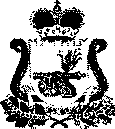 Совет депутатовБелохолмского сельского поселения Глинковского района Смоленской областиРЕШЕНИЕ«25»  сентября  .  № 29О проведении публичных слушаний по вопросу преобразования муниципальных образованийРассмотрев решение Глинковского районного Совета депутатов Смоленской области  от  19 сентября 2018 года  № 61«Об инициировании вопроса о преобразовании муниципальных образований  на территории муниципального образования «Глинковский район» Смоленской области», руководствуясь статьями 13, 28 Федерального закона от 6 октября 2003 года   № 131-ФЗ «Об общих принципах организации местного самоуправления в Российской Федерации»,  статьёй 13 Устава Белохолмского сельского поселения Глинковского района Смоленской области, в целях выявления мнения населения Белохолмского сельского поселения Глинковского района Смоленской области по вопросу преобразования муниципальных образований, Совет депутатов Белохолмского сельского поселения Глинковского района Смоленской областиРЕШИЛ:1. Вынести на публичные слушания вопрос о преобразовании муниципальных образований путем объединения,  не влекущего изменения границ иных муниципальных образований, Доброминского сельского поселения Глинковского района Смоленской области, Белохолмского сельского поселения Глинковского района Смоленской области, Ромодановского сельского поселения Глинковского района Смоленской области и  с созданием вновь образованного         муниципального образования  Доброминского сельского поселения Глинковского района Смоленской области с административным центром – деревня Добромино. 2. Провести публичные слушания по вопросу преобразования муниципальных образований  «09»  октября  2018 г.  в   10 час.  00 мин. по адресу:  Смоленская область, Глинковский район, улица Школьная, дом 1, здание Администрации Белохолмского сельского поселения Глинковского района Смоленской области.3. Установить, что письменные предложения и замечания по вопросу преобразования муниципальных образований принимаются в рабочие дни с 9.00 до 13.00 и с 14.00 до 17.00 по адресу: Смоленская область, Глинковский район, улица Школьная, дом 1, здание Администрации Белохолмского сельского поселения Глинковского района Смоленской области, в срок до «08» октября  2018 года. 4. Образовать временную комиссию по подготовке и проведению публичных слушаний по вопросу преобразования муниципальных образований в следующем составе:глава муниципального образования- Терешкова Ольга Владимировна;бухгалтер- Худолеева Надежда Васильевна;депутат Совета депутатов- Новосельцева Надежда Викторовна;депутат Совета депутатов -  Борисенкова Татьяна Ильинична.5. Настоящее решение подлежит официальному опубликованию (обнародованию) в Информационном вестнике Белохолмского сельского поселения.Глава муниципального образованияБелохолмского сельского поселенияГлинковского района Смоленской области                                 О.В.Терешкова